INDICAÇÃO Nº 346/2016“Sugere ao Poder Executivo Municipal a realização de uma avaliação para a retirada de árvore, na Rua Venezuela, em frente ao número 237, no Bairro Jardim Sartori, neste município.”Excelentíssimo Senhor Prefeito Municipal, Nos termos do Art. 108 do Regimento Interno desta Casa de Leis, dirijo-me a Vossa Excelência para sugerir que, por intermédio do Setor competente, seja realizada uma avaliação para a retirada de árvore, na Rua Venezuela, em frente ao número 237, no Bairro Jardim Sartori, neste municipio.” Justificativa:Fomos procurados pelo morador da residência acima mencionada, solicitando essa providência, pois, a árvore em questão está comprometendo toda calçada, podendo causar prejuízos e acidentes.Plenário “Dr. Tancredo Neves”, em 19 de Janeiro de 2016.Ducimar de Jesus Cardoso“Kadu Garçom”-Vereador-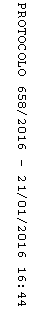 